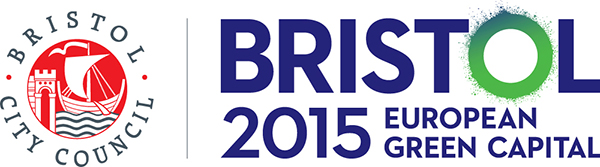 Free School Meal and Pupil Premium Checker FormThis form is for parent/carers of children in Nursery, Reception, Year 1 and Year 2 classes to apply for Pupil Premium and for parent/carer’s of children in KS2, 3 and 4 to apply for Free School Meals.  Please PRINT the information below clearly, as incorrect information cannot be checked.
I give my permission for my child's school / academy to use the information I have provided to check my details against the Pupil Premium Eligibility Checker Service.I give my permission for the school / academy to re-check my information from the date I have signed this form until my child leaves education.I declare that I have parental responsibility for the child named on this form.Thank you for completing this form. Please return it the main school office. 
Office Use OnlyPupil First Name Pupil Surname NamePupil Date of Birth DDDDD//MMMMMMM///22220000YYYYYParent / Carer’s Full Name Parent / Carer's Date of Birth DDDDDD//MMMMM/////YYYYYYYYYYYYParent / Carer’s National Insurance Number(e.g. AA123456B)LLLLNNNNNNNNNNNNNNNNNNNNNNNLLLParent / Carer’s National Asylum Seeker Service Number (e.g. 1907/12345)YYYYMMMMMMMM///NNNNNNNNNNNNNNNParent / Carer's SignatureDatePupil’s  UPNPupil’s Year GroupN1N2RRY1Y2Outcome of Eligibility CheckEligibleEligibleEligibleNot foundNot foundNot found